Załącznik nr 12 do Regulaminu przeprowadzania postępowań w sprawie nadania stopnia doktora w Akademii Kaliskiej im. Prezydenta Stanisława Wojciechowskiego 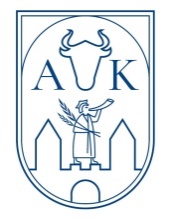 			Kalisz, dnia [data][Imię i nazwisko kandydata][Numer PESEL][Numer telefonu][E-mail]Rada Naukowa Dyscypliny[Nazwa dyscypliny]					Akademii Kaliskiej im. Prezydenta Stanisława WojciechowskiegoWniosek o  wszczęcie postępowania w sprawie nadania stopnia doktoraZwracam się z wnioskiem o wszczęcie postępowania w sprawie nadania stopnia doktora w dziedzinie [nazwa dziedziny]  i dyscyplinie [nazwa dyscypliny]/ wiodącej dyscyplinie naukowej  Jednocześnie oświadczam, że przedmiot mojej rozprawy doktorskiej stanowi tajemnicę/ nie stanowi tajemnicy prawnie chronionej , o której mowa w art. 188 ust. 2 ustawy.Oświadczam, że zapoznałem się z klauzulą informacyjną, o której mowa w § 33 Regulaminu przeprowadzania postępowań w sprawie nadania stopnia doktora w Akademii Kaliskiej im. Prezydenta Stanisława Wojciechowskiego.	  ………………………….[Podpis kandydata]Załączniki:Rozprawa doktorska wraz z załącznikami o których mowa w § 14 Regulaminu przeprowadzania postępowań w sprawie nadania stopnia doktora w Akademii Kaliskiej im. Prezydenta Stanisława Wojciechowskiego;Pozytywna opinia lub pozytywne opinie promotorów , o których mowa w § 15 Regulaminu przeprowadzania postępowań w sprawie nadania stopnia doktora w Akademii Kaliskiej im. Prezydenta Stanisława WojciechowskiegoŻyciorys naukowy kandydata;Raport potwierdzający sprawdzenie rozprawy doktorskiej z wykorzystaniem Jednolitego Systemu Antyplagiatowego, podpisany przez promotora lub promotorów albo promotora i promotora pomocniczego;Kwestionariusz osobowy;Kopia dokumentu potwierdzającego posiadanie tytułu zawodowego magistra , magistra inżyniera albo równorzędnego lub kopię dyplomu, o którym mowa w art. 326 ust. 2 pkt. 2 lub art. 327 ust. 2 ustawy, dającego prawo do ubiegania się o nadanie stopnia doktora w państwie, w którego systemie szkolnictwa wyższego działa uczelnia, która go wydała  ( oryginał do wglądu);Wykaz prac naukowych i twórczych prac zawodowych oraz informacja o działalności popularyzującej naukę.Informacja o przebiegu przewodu doktorskiego lub innego postępowania w sprawie nadania stopnia doktora – jeżeli kandydat ubiegał się uprzednio o nadanie stopnia doktora;Oświadczenie o prawach autorskich;Zaświadczenie o uzyskaniu przez kandydata efektów uczenia się dla kwalifikacji na poziomie 8. Polskiej Ramy Kwalifikacji.Nośnik elektroniczny zawierający elektroniczne wersje wszystkich załączników;Inne ( wymienić jakie).